СЕКЦИЯ 1.Теоретические и методологические вопросы развития науки в области строительных  материаловБойко В.Г., Самохвалова В.Б. ПРЕДЛОЖЕНИЕ ПО УСОВЕРШЕНСТВОВАНИЮ ГОСТ 10060-12	 Виноградов С.А., Бердов Г.И., Хританков В.Ф., Пичугин А.П.,   Пичугин М.А. ФИЗИКО-ХИМИЧЕСКИЕ  ПРОЦЕССЫ  ПРИ  ТВЕРДЕНИИ ЦЕМЕНТНОГО  КАМНЯ,  ФИКСИРУЕМЫЕ  ДИЭЛЬКОМЕТРИЕЙ	Ключникова Н.С. ОЦЕНКА ПРОЧНОСТИ ОБРАЗЦОВ ТЯЖЕЛОГО БЕТОНА	Козлова В.К., Саркисов Ю.С.,  Логвиненко В.В., Маноха А.М.,   Вольф А.В. РОЛЬ ОБРАЗОВАНИЯ ТАУМАСИТА ПРИ СУЛЬФАТНОЙ И УГЛЕКИСЛОТНОЙ КОРРОЗИИ БЕТОНОВ	Низина Т.А., Артамонов Д.А., Низин Д.Р., Канаева Н.С., Климентьева Д.А. АНАЛИЗ ВЛИЯНИЯ ВИДА ЭПОКСИДНЫХ СВЯЗУЮЩИХ И ОТВЕРДИТЕЛЕЙ НА ТЕХНОЛОГИЧЕСКИЕ И УПРУГО-ПРОЧНОСТНЫЕ ХАРАКТЕРИСТИКИ ПОЛИМЕРОВПичугин А.П., Хританков В.Ф., Денисов А.С., Пименов А.С.,  Иванов А.А. УПРОЧНЕНИЕ  ЦЕМЕНТНОЙ  МАТРИЦЫ  КОМПЛЕКСНЫМ  МИКРОАРМИРОВАНИЕМ	Румянцева В.Е., Коновалова В.С., Забываев С.А., Бугров Р.А. ИССЛЕДОВАНИЕ ЛОКАЛЬНОЙ КОРРОЗИИ СТАЛИ В ХЛОРИД-СОДЕРЖАЩИХ СРЕДАХ	Стенина Н.Г. ИННОВАЦИОННОЕ КОНСТРУИРОВАНИЕ СТРОИТЕЛЬНОГО КОМПОЗИТА: ТЕОРИЯ И ПРАКТИКА	Стешенко А.Б., Кудяков А.И., Набокин О.Д., Насыров В.А. ВЛИЯНИЕ УСКОРИТЕЛЕЙ ТВЕРДЕЕНИЯ НА КОНТРАКЦИЮ ЦЕМЕНТНОГО ТЕСТА	Шахов С.А., Голдаева А.В. К ВОПРОСУ ВЫБОРА КРИТЕРИЯ АКТИВИРУЮЩЕЙ СПОСОБНОСТИ МИНЕРАЛЬНОЙ ДОБАВКИ	СЕКЦИЯ 2. Физико-химические исследования процессов,  обеспечивающих эффективные  показатели  композиционных  материаловБернацкий А.Ф. ИССЛЕДОВАНИЕ КОНТАКТНОЙ ЗОНЫ «ЦЕМЕНТНЫЙ КАМЕНЬ-КВАРЦЕВЫЙ ЗАПОЛНИТЕЛЬ»	Бурученко А.Е., Харук Г.Н., Бака Е.Р. ФОРМИРОВАНИЕ ФАЗОВОГО СОСТАВА КЕРАМИКИ С ИСПОЛЬЗОВАНИЕМ КВАРЦ-ПОЛЕВОШПАТОВЫХ ОТХОДОВ И ЕЕ СВОЙСТВА	Елистраткин М.Ю., Глаголев Е.С., Оноприенко Н.Н., Поспелова М.А., Айменов Ж.Т. ОСОБЕННОСТИ ПРОЕКТИРОВАНИЯ СМЕСЕЙ ДЛЯ ПРОИЗВОДСТВА ДЕКОРАТИВНЫХ ИЗДЕЛИЙ	Загороднюк Л.Х., Айменов А.Ж., Казлитина О.В., Рыжих В.Д.,   Махортов Д.С. ЗАКОН СРОДСТВА СТРУКТУР ПРИ ПРОЕКТИРОВАНИИ РЕМОНТНЫХ СМЕСЕЙ	Зырянова В.Н., Лыткина Е.В., Очур-оол А.П., Шимко Е.В.      СВОЙСТВА ДИСПЕРСНОАРМИРОВАННЫХ МАГНЕЗИАЛЬНЫХ ВЯЖУЩИХ ВЕЩЕСТВ	Игнатова О. А., Дятчина А. А. АНАЛИЗ ПРОЦЕССОВ ТВЕРДЕНИЯ ЗОЛОЦЕМЕНТНЫХ ВЯЖУЩИХ	Ильина Л.В.,  Корховая Л.В. ПОВЫШЕНИЕ ПРОЧНОСТИ ЦЕМЕНТНОЙ МАТРИЦЫ СМЕСИ ДЛЯ 3D-ПЕЧАТИ ПУТЕМ ВВЕДЕНИЯ ЭЛЕКТРОЛИТОВ	_Toc31057342Ильина Л.В., Семенова М.М. ПОВЫШЕНИЕ ПРОЧНОСТИ МЕЛКОЗЕРНИСТОГО БЕТОНА ДОБАВКОЙ НАНОКРЕМНЕЗЕМА	Куликова А.А., Демьяненко О.В. ПЕРСПЕКТИВЫ ПРИМЕНЕНИЯ НАНОМО-ДИФИКАТОРОВ В ПРОИЗВОДСТВЕ СТРОИТЕЛЬНЫХ МАТЕРИАЛОВ	Непочатов Ю.К, Плетнев П.М., Денисова А.А. ПОЛУЧЕНИЕ ТЕРМОСТОЙКИХ ЭЛЕКТРОКОНТАКТНЫХ ПЛОЩАДОК НА КОРУНДОВОЙ ПОДЛОЖКЕ	Пичугин А.П., Батин М.О., Митина Л.А., Мазгалева А.В., Дзю И.М. ПОВЫШЕНИЕ  БИОЛОГИЧЕСКОЙ  СТОЙКОСТИ ДЕРЕВЯННЫХ  КОНСТРУКЦИЙ  ЖИВОТНОВОДЧЕСКИХ ЗДАНИЙ	Пичугин А.П., Пчельников А.В.,  Смирнова О.Е. РОЛЬ  НАНОРАЗМЕРНЫХ  ДОБАВОК  В  ПОВЫШЕНИИ  СТОЙКОСТИ  И  ЭФФЕК-ТИВНОСТИ  АНТИКОРРОЗИОННЫХ  ПОКРЫТИЙПоспелова Е.А., Глаголев Е.С., Воронцова В.В., Фишер Х.Б. СОСТОЯНИЕ И ПЕРСПЕКТИВЫ ИСПОЛЬЗОВАНИЯ ЗД ПЕЧАТИ В СТРОЙИНДУСТРИИ	Сорокина Е.А., Копаница Н.О. ВЛИЯНИЕ ДОБАВКИ ГИДРОКАРБОНАТА НАТРИЯ НА СРОКИ СХВАТЫВАНИЯ СМЕСЕЙ ДЛЯ СТРОИТЕЛЬНОЙ  3D-ПЕЧАТИ	Шахов С.А., Рогова Е.В. СВОЙСТВА ЦЕМЕНТОВ С ВЫСОКОДИСПЕРСНЫМИ ШЛАКАМИ	Шведов В.Н., Крутасов Б.В., Молчанов В.С., Машкин Н.А. СТОЙКОСТЬ МОДИФИЦИ-РОВАННОЙ ДРЕВЕСИНЫ В АГРЕССИВНЫХ СРЕДАХ ВЕНТИЛЯТОРНЫХ ГРАДИРЕН И ОЧИСТНЫХ СООРУЖЕНИЙ ШАХТ	           Юсупов У.Т. МЕХАНО-ФИЗИЧЕСКАЯ АКТИВАЦИЯ ИЗМЕЛЬЧЕННЫХ ТЕХНОГЕН-НЫХ ОТХОДОВ  ДЛЯ БЕТОННЫХ СМЕСЕЙ   Юсупов У.Т. НОВЫЕ ДОБАВКИ ДЛЯ МОДИФИКАЦИИ ЦЕМЕНТОВ И ДРУГИХ ВЯЖУЩИХ СТРОИТЕЛЬНЫХ МАТЕРИАЛОВСЕКЦИЯ 3.Пути совершенствования оценки  качества материалов и технологических решений в транспортном и  сельскохозяйственном строительстве  Акст Д.В., Столбоушкин А.Ю. ОПРЕДЕЛЕНИЕ ОПТИМАЛЬНОГО СОСТАВА ШИХТЫ ДЛЯ ПОЛУЧЕНИЯ ДЕКОРАТИВНОГО КЕРАМИЧЕСКОГО КИРПИЧА С МАРГАНЕЦСОДЕРЖАЩИМИ ОТХОДАМИ	Аниканова Л.А., Кудяков А.И.,  Волкова О.В. ПРОБЛЕМЫ УТИЛИЗАЦИИ ФТОРАНГИДРИТА В ПРОИЗВОДСТВЕ СТРОИТЕЛЬНЫХ МАТЕРИАЛОВ	Ахмед Ахмед А.А., Иванюк  Д.М., Лесовик В.С., Чернышева Н.В., Аласханов А.Х. ПЕНОБЕТОН НА КОМПОЗИЦИОННОМ ГИПСОВОМ ВЯЖУЩЕМ С ИСПОЛЬЗОВАНИЕМ ОТСЕВА ДРОБЛЕНИЯ БЕТОННОГО ЛОМА ДЛЯ 3Д-АДДИТИВНОГО ПРОИЗВОДСТВА	Верещагин В.И., Горбачев Д.В. НОВЫЕ ТЕХНОЛОГИИ ИЗГОТОВЛЕНИЯ СТРОИТЕЛЬНОЙ КЕРАМИКИ НА ОСНОВЕ ВЫСОКОНЦЕНТРИРОВАННЫХ ВЯЖУЩИХ СУСПЕНЗИЙ (ВКВС) БЕЗ ИСПОЛЬЗОВАНИЯ ГЛИНИСТОГО СЫРЬЯ	Воронов В. В., Глаголев Е.С. МИНЕРАЛЬНЫЕ ДОБАВКИ ДЛЯ ПЕНОБЕТОНОВ НА КОМПОЗИЦИОННЫХ ВЯЖУЩИХ	Глаголев Е.С., Сарсенбаев Б.К., Елистраткин М.Ю.,  Поспелова М.А.,  Шаталова С.В. СВОЙСТВА ФОРМОВОЧНЫХ СМЕСЕЙ КАК ВАЖНЫЙ ФАКТОР КАЧЕСТВЕННОЙ 3Д ПЕЧАТИ В СТРОИТЕЛЬСТВ	Глазков Д.В., Рязанцев А.А. ПОЛУЧЕНИЕ СТРУВИТА ИЗ СТОЧНЫХ ВОД ПРЕДПРИЯТИЙ ЖИВОТНОВОДЧЕСКОГО КОМПЛЕКСА	Ильина Л.В., Кондратьева Е.В.. РЕМОНТНЫЕ ЦЕМЕНТНЫЕ СОСТАВЫ ДЛЯ КОНСТРУКЦИЙ, РАБОТАЮЩИХ ПРИ ВЫСОКИХ ТЕМПЕРАТУРАХ Касыцмова С.Т., Толипова Н.З., Омонова Д.Ф.  ТЕПЛОИЗОЛЯЦИОННЫЕ И АКУСТИЧЕСКИЕ МАТЕРИАЛЫ ПРИМЕНЯЕМЫЕ В СТРОИТЕЛЬСТВЕ	Корнеева Е.В.  БЕСЦЕМЕНТНЫЕ СТРОИТЕЛЬНЫЕСМЕСИНА ОСНОВЕ МЕХАНОАКТИВИРОВАННЫХШЛАКОВСТАЛЕ-ПЛАВИЛЬНОГО  ПРОИЗВОДСТВА		Лыткина Е.В., Зырянова В.Н. СТРОИТЕЛЬНЫЕ МАТЕРИАЛЫ НА ОСНОВЕ МАГНИЙСОДЕРЖАЩИХ ПРОДУКТОВ ПЕРЕРАБОТКИ ПРИРОДНОГО И ТЕХНОГЕННОГО СЫРЬЯ	Никитенко К.А.,  Пчельников А.В., Пичугин А.П., Банул В.В., Смирнова О.Е. ЗАЩИТНО-ПРОПИТОЧНЫЕ КОМПОЗИЦИИ С  УЛУЧШЕН-НЫМ  ЭКСПЛУАТАЦИОННЫМ  ЭФФЕКТОМ	Смирнова О.Е., Хританков В.Ф., Денисов А.С., Пичугин А.П.,  Дьяченко Е.В. ВЫБОР  РАЦИОНАЛЬНОЙ  ТЕХНОЛОГИИ  ПЕРЕРА-БОТКИ РАСТИТЕЛЬНОГО  СЫРЬЯ  И  ОТХОДОВ	Стешенко А.Б., Рябцева Н.Е. АКТУАЛЬНОСТЬ ПРИМЕНЕНИЯ ОТХОДОВ РЕЗИНОТЕХНИ-ЧЕСКОЙ ПРОМЫШЛЕННОСТИ В ПРОИЗ-ВОДСТВЕ МЕЛКОЗЕРНИСТЫХ БЕТОНОВ	Стороженко Г.И., Казанцева Л.К. ГРАНУЛИРОВАННЫЕ ПЕНОСТЕКЛОКРИСТАЛ-ЛИТЫ НА БАЗЕ КРЕМНЕЗЕМИСТЫХ ПОРОД	Тацки Л.Н., Ильина Л.В., Барышок Л. ПОВЫШЕНИЕ КАЧЕСТВА КЕРАМИЧЕСКОГО КИРПИЧА ИЗ СЫРЬЯ С КРУПНОЗЕРНИС-ТЫМИ КАРБОНАТНЫМИ ВКЛЮЧЕНИЯМИ	Ткаченко С.А., Пичугин А.П. ЦЕМЕНТНЫЕ  БЕТОНЫ  АРХИТЕКТУРНО-ДЕКОРАТИВНОГО  НАЗНАЧЕНИЯ	Чернышева Н.В., Леонович С.Н., Шаталова С.В., Баромыченко И.В., Лесниченко Е.Н. АКУСТИЧЕСКИЙ ПЕНОБЕТОН С ИСПОЛЬЗОВАНИЕМ КОМНОЗИЦИОННОГО ГИПСОВОГО ВЯЖУЩЕГО	Чесноков Р.А., Пичугин А.П., Бобыльская В.А., Евдокимов Е.В., Пузырев Н.В. ГРУНТОБЕТОНЫ  С  КОМПЛЕКСНЫМИ ОРГАНОМИТНЕРАЛЬНЫМИ  И  НАНОРАЗМЕРНЫМИ  ДОБАВКАМИ	Чулкова И. Л., Кадцын Р.А., Кадцына А.Р. СРАВНЕНИЕ ЗАПОЛНИТЕЛЕЙ ДЛЯ ЛЕГКИХ БЕТОНОВ, ПРОИЗВОДИМЫХ СТРОЙКОМПЛЕКСОМ ОМСКОЙ ОБЛАСТИ	281СЕКЦИЯ 4. Экономико-организационные вопросы   внед-рения новых  эффективных материалов   и тех-нологий  в транспортном и с/х  строительстве  Бик Ю.И., Приданова О.В.  ПРОБЛЕМЫ СТРОИ-ТЕЛЬСТВА И ЭКСПЛУАТАЦИИ СООРУЖЕ-НИЙ НА ВНУТРЕННИХ ВОДНЫХ ПУТЯХ	Воробьев В.С., Пак М.В. СТРАТЕГИЧЕСКИЕ ОРИЕНТИРЫ РАЗВИТИЯ ТРАНСПОРТНОЙ СИСТЕМЫ АРКТИЧЕСКОЙ ЗОНЫ РОССИИ	Герасимов В.В., Черниченко А.А., Улитко Е.В., Ершов Е.С. УПРАВЛЕНИЕ СТРАТЕГИЕЙ РЕСУРСОЭФФЕКТИВНОСТИ СТРОИТЕЛЬНОГО ПРЕДПРИЯТИЯ	Герасимов В.В., Черниченко А.А., Улитко Е.В., Ершов Е.С.      ОЦЕНКА РИСКА РЕСУРСО-ОБЕСПЕЧЕНИЯ СТРОИТЕЛЬНЫХ ОРГАНИЗАЦИЙ	Кандаурова Н.М.   МОДЕЛИ СТРОИТЕЛЬСТВА В СТЕСНЕННЫХ УСЛОВИЯХ	Karshiev Sharif, Rashidov Yu, Khayrullaev Rakhmatilla. SOLAR COLLECTORS FOR A PRIVATE HOUSE PROMISING TECHNOLOGY FOR ORGANIZING HOT WATER AND HEATING	Касымова С.Т., Буриев В.Ш., Файзиева Ш. ЭНЕРГОСБЕРЕГАЮЩИЕ ТЕХНОЛОГИИ В СТРОИТЕЛЬСТВЕ И РЕКОНСТРУКЦИИ ЗДАНИЙ	Кунц К.Л., Ким И.Л. О РЕКОНСТРУКЦИИ СИСТЕМ ПОДАЧИ И РАСПРЕДЕЛЕНИЯ ВОДЫ	Минаев А.П., Пичугин А.П., Смирнова О.Е., Алешкевич М.Г. РАСЧЕТ  ОБОРУДОВАНИЯ  ДЛЯ  ГРАНУЛЯЦИИ  ДРЕВЕСНЫХ ОТХОДОВ  И  РАСТИТЕЛЬНОГО  СЫРЬЯ	                                                                            Мосаков Б.С. КОНСТРУКТИВНЫЕ ОСОБЕННОСТИ И СВОЙСТВА   МОНОЛИТНОГО БЕТОНА И ЖЕЛЕЗОБЕТОНА	Овчаренко Г.И., Волобуева А. Ю., Хукаленко М. А. ДОЛГОВЕЧНОСТЬ ЖЕЛЕЗОБЕТОННЫХ КОНСТРУКЦИЙ ДЛЯ ТРАНСПОРТНОГО СТРОИТЕЛЬСТВА	Пичкурова Н.С.    ЖЕЛЕЗОБЕТОННЫЕ ШПАЛЫ НОВОГО ПОКОЛЕНИЯ	Плетнев П.М., Непочатов Ю.К., Денисова А.А. ТЕПЛО-ЭЛЕКТРОПРОВОДЯЩИЕ МЕДНЫЕ ПОКРЫТИЯ НА КОРУНДОВЫХ ПОДЛОЖКАХПолякова Т.А., Сергеева А.М., Моргунов А.А. О ВОЗМОЖНОМ ИСПОЛЬЗОВАНИИ ГРУНТА, ИЗЫМАЕМОГО ПРИ СТРОИТЕЛЬСТВЕ ЗДАНИЙ, В УСЛОВИЯХ БЕЛАРУСИ	 Субботин О.С.    РОЛЬ ПАМЯТНИКОВ АРХИТЕКТУРЫ В ФОРМИРОВАНИИ СРЕДЫ ЖИЗНЕДЕЯТЕЛЬНОСТИ РЕСТАВРАЦИЯ И ВОССТАНОВЛЕНИЕ 	Чесноков Р.А., Шаталов А.А., Язиков И.К., Пичугин А.П. ВЫБОР  УСТРОЙСТВА  ДЛЯ  УКРЕПЛЕНИЯ  ОТКОСОВ ТРАНСПОРТНЫХ  СООРУЖЕНИЙ	Шулдяков К.В., Трофимов Б.Я. БЕТОН ДЛЯ ДОРОЖНЫХ ПОКРЫТИЙ В СУРОВЫХ УСЛОВИЯХ ЭКСПЛУАТАЦИИ	Шепелев И.И., Потапова С.О., Еськова Е.Н.,   Бочков Н.Н.   ЭКОЛОГИЧЕСКИ БЕЗОПАСНЫЕ ТЕХНОЛОГИИ ИСПОЛЬЗОВАНИЯ ТЕХНОГЕННЫХ МАТЕРИАЛОВ В ДОРОЖНОМ СТРОИТЕЛЬСТВЕ	ОРГКОМИТЕТ  НАЦИОНАЛЬНОЙ  НАУЧНО-ТЕХНИЧЕСКОЙ  КОНФЕРЕНЦИИ  С  МЕЖДУНАРОДНЫМУЧАСТИЕМПИЧУГИН А.П.,  д.т.н.,  проф.,  академик   РАЕН - председатель  (Новосибирск) КУНЦ К.Л., к.т.н., доц., декан СФ СГУПС, сопредседатель  (Новосибирск)                Члены  оргкомитета:БЕЛАН В.И., д.т.н., проф. (Новосибирск)БЕРДОВ Г.И.,  д.т.н., проф. (Новосибирск)БЕРНАЦКИЙ А.Ф, д.т.н., проф.(Новосибирск)БУРЬЯНОВ А.Ф., д.т.н., проф. (Москва)ВЕРЕЩАГИН В.И., д.т.н., проф.  (Томск)ВЫРОВОЙ В.Н., д.т.н., проф. (Одесса, Украина)ДЕНИСОВ А.С., д.т.н., проф.  (Новосибирск)ИВАЩЕНКО Ю.Г., д.т.н., проф. (Саратов)ИЛЬЧЕНКО Л.В.., к.т.н.,проф. (Бишкек, Кырзызстан)КОВЛЕР  К., д.т.н., проф. (Хайфа, Израиль)КОПАНИЦА Н.О., д.т.н.,проф.(Томск) КУДЯКОВ А.И., д.т.н.,проф.(Томск,Россия) ЛЕСОВИК В.С., д.т.н., проф. (Белгород)ЛЯШЕНКО Т.В., д.т.н., проф. (Одесса, Украина)МАНАКОВ А.Л., д.т.н., проф. (Новосибирск)НИЗИНА Т. А., д.т.н., проф. (Саранск)ОВЧАРЕНКО Г.И., д.т.н.,  проф. (Барнаул)ПЛЕТНЕВ П.М., д.т.н., проф. (Новосибирск)РУССУ  И.В. д.т.н., проф. (Кишинеу, Молдова)СЕБЕЛЕВ И.М., д.т.н.,  проф. (Новосибирск)СОКОЛОВА  Ю.А., д.т.н., проф. (Москва)СТОЛБОУШКИНА.Ю.,д.т.н.,проф. (Новокузнецк) СУББОТИН  О.С., д.арх., проф.(Краснодар)СУЛЕЙМЕНОВ Ж.Т.,д.т.н.,проф.  (Тараз,Казахстан) ТРОФИМОВ  Б.Я., д.т.н.,  проф. (Челябинск) УРХАНОВА Л.А., д.т.н.,проф. (Улан-Удэ)ФИШЕР Х.В, д.т.н., проф. (Веймар, Германия)ХОЗИН В.Г., д.т.н.,  проф. (Казань)ХРИТАНКОВ В.Ф д.т.н., проф. (Новосибирск)     ЧЕРНЫШОВ Е.М., д.т.н., проф. (Воронеж)   ЧУЛКОВА И.Л. д.т.н.,  проф. (Омск)ЮМАШЕВА Е.И, главный редактор журнала  «Строительные материалы»  (Москва)ЯКОВЛЕВ Г.И., д.т.н.,  проф. (Ижевск)ДОКЛАДЫ НА ПЛЕНАРНОМ ЗАСЕДАНИИ19 февраля 2020 г   .Актовый Зал СГУПС  ОТКРЫТИЕ  КОНФЕРЕНЦИИ   -  10-00 ч.ПРИВЕТСТВЕННОЕ  СЛОВО  Ректор  Сибирского  государственного университета  путей  сообщения, д.т.н., проф. МАНАКОВ А.Л. ПРОБЛЕМЫ  КАЧЕСТВЕННОГО  СТРОИТЕЛЬНОГО  ОБРАЗОВАНИЯ  И  ПУТИ  ИХ  РЕШЕНИЯ К.Л.Кунц, к.т.н., доц. (Новосибирск)3.  СОСТОЯНИЕ  СТРОИТЕЛЬНОГО  КОМЛЕКСА РОССИИ И ПЕРСПЕКТИВЫ  ЕГО  ДАЛЬНЕЙШЕГО  СОВЕРШЕНСТВОВАНИЯ А.П.Пичугин, д.т.н., проф.  (Новосибирск,  Россия)В.С. Лесовик, д.т.н., проф. (Белгород, Россия)А.А.Кучеренко, д.т.н., проф. (Одесса, Украина)4.   СТРАТЕГИЧЕСКИЕ ОРИЕНТИРЫ РАЗВИТИЯ ТРАНСПОРТНОЙ СИСТЕМЫ СИБИРСКОЙ  И АРКТИЧЕСКОЙ ЗОН  РОССИИ	В.С. Воробьев,  д.т.н., проф.  (Новосибирск,  Россия)5.   ПРОБЛЕМЫ СТРОИТЕЛЬСТВА  И ЭКСПЛУАТАЦИИ СООРУЖЕНИЙ НА ВНУТРЕННИХ  ВОДНЫХ  ПУТЯХ	Ю.И.Бик   д.т.н., проф.  (Новосибирск,  Россия)А.В.Мишутин, д.т.н., проф. (Одесса, Украина)6.   ИННОВАЦИОННОЕ КОНСТРУИРОВАНИЕ СТРОИТЕЛЬНОГО КОМПОЗИТА: ТЕОРИЯ И ПРАКТИКА	Н.Г. Стенина,  д.т.н., проф.  (Новосибирск,  Россия)7.  ДЕКОРАТИВНЫЕ КЕРАМИЧЕСКИЕ СТРОИТЕЛЬНЫЕ МАТЕРИАЛЫ МАТРИЧНОЙ СТРУКТУРЫ НА ОСНОВЕ ПРИРОДНОГО И ТЕХНОГЕННОГО СЫРЬЯ А.Ю.Столбоушкин, д.т.н.,проф. , Д.В.Акст,  (Новокузнецк),  П.М.Плетнев, д.т.н.,проф., (Новосибирск, Россия),А.Е.Бурученко, д.т.н.,проф.(Красноярск,Россия),И.М.Хаджиев, к.т.н., доц. (Ургенч, Узбекистан)8. ВЫБОР РАЦИОНАЛЬНОЙ  ТЕХНОЛОГИИ  ПЕРЕРАБОТКИ РАСТИТЕЛЬНОГО  СЫРЬЯ  И  ОРГАНИЧЕСКИХ  ОТХОДОВ	Л.В.Ильченко, к.т.н.,проф. (Бишкек, Киргизия)О.Е.Смирнова, к.т.н., доц. (Новосибирск, Россия) Пичугин А.П.,  д.т.н., проф.  (Новосибирск,  Россия)9.  РОЛЬ ОБРАЗОВАНИЯ ТАУМАСИТА ПРИ СУЛЬФАТНОЙ И УГЛЕКИСЛОТНОЙ КОРРОЗИИ БЕТОНОВ	В.К.Козлова,д.т.н.,проф.(Барнаул,Россия)       Ю.С,Саркисов,д.т.н.,проф.(Томск,Россия)  А.Ф.Бурьянов, д.т.н., проф. (Москва, Россия),10.  ПРОБЛЕМЫ УТИЛИЗАЦИИ ФТОРАНГИДРИТА В ПРОИЗВОДСТВЕ СТРОИТЕЛЬНЫХ МАТЕРИАЛОВЛ.А.Аниканова, к.т.н., доц., А.И.Кудяков, д.т.н.,  проф. (Томск, Россия)К.Ковлер, д.т.н., проф. (Хайфа, Израиль)11.  НОВЫЕ ТЕХНОЛОГИИ ИЗГОТОВЛЕНИЯ  ПЕНОСТЕКЛА И  КЕРАМИКИ НА ОСНОВЕ ВЫСОКОНЦЕНТРИРОВАННОГО   СЫРЬЯ	Верещагин В.И., д.т.н.,  проф. (Томск, Россия),Стороженко Г.И., д.т.н., проф.  (Новосибирск,  Россия),12.  ВЛИЯНИЕ УСКОРИТЕЛЕЙ ТВЕРДЕЕНИЯ НА КОНТРАКЦИЮ ЦЕМЕНТНОГО ТЕСТА	Стешенко А.Б., к.т.н., доц.  (Томск, Россия)Кудяков А.И.,  д.т.н.,  проф. (Томск, Россия)Г.Б.Фишер, д.т.н., проф.  (Веймар, Германия)13.  ОБЕСПЕЧЕНИЕ  ДОЛГОВЕЧНОСТИ     БЕТОННЫХ  ПОРТОВЫХ  СООРУЖЕНИЙ ЗАЩИТНО-ПРОПИТОЧНЫМИ  ПОЛИМЕРСИЛИКАТНЫМИ  КОМПОЗИЦИЯМИ  А.А.Шаталов,  А.П.Пичугин, д.т.н., проф.  (Новосибирск,  Россия)И.В. Руссу  д.т.н., проф. (Кишинеу, Молдова)14.  РАЦИОНАЛЬНЫЕ  ПУТИ  ОБЕСПЕЧЕНИЯ  КАЧЕСТВА  СТРОИТЕЛЬНЫХ  МАТЕРИАЛОВ  И  ЧАСТЕЙ ЭКСПЛУАТИРУЕМЫХ ЗДАНИЙ  В.Н.Выровой,  д.т.н., проф.(Одесса, Украина)В.Ф.Хританков, д.т.н., проф. (Новосибирск, Россия)А.П.Пичугин,  д.т.н., проф. (Новосибирск, Россия)А.С.Денисов, д.т.н., проф. (Новосибирск, Россия) 15. ОРГАНИЗАЦИЯ  КОНТРОЛЯ  КАЧЕСТВА НА  ОБЪЕКТАХ  ТРАНСПОРТНОГО  И  СЕЛЬСКОХОЗЯЙСТВЕННОГО  СТРОИТЕЛЬСТВАВ.И.Белан, д.т.н., проф.,  И.В.Белан, к.т.н. (Новосибирск, Россия),А.И.Кудяков, д.т.н.,  проф., (Томск, Россия)В.Г.Хозин, д.т.н.,  проф., (Казань, Россия)16. ЭНЕРГООБЕСПЕЧЕНИЕ  И ЭФФЕКТИВНОСТЬ  В  СТРОИТЕЛЬСТВЕ   В.В. Герасимов, д.т.н., проф.,   (Новосибирск, Россия) А.Ю.Сафарян, к.т.н.,доц.  (Ереван, Республика Армения) О.С. Субботин,д.арх., проф. (Краснодар, Россия), Т.В.Ляшенко, д.т.н., проф.(Одесса, Украина))ПОДВЕДЕНИЕ  ИТОГОВКОНФЕРЕНЦИИ  ПО  ОКОНЧАНИЮ  ВСЕХ  ЗАСЕДАНИЙ  И  РАБОТЫКРУГЛОГО  СТОЛАОргкомитет конференции просит Васзаранее сообщить  о  возможностиучастия  или  неучастия  в  работеконференцииАДРЕС  ОРГКОМИТЕТА:  НГАУ630039 г.Новосибирск, 39Ул. Добролюбова, 160  оф.322ПИЧУГИН Анатолий  ПетровичТел./ факс  8 – 383-267-39-118-913-929-23-50СГУПС 630049 г.Новосибирск, 49Ул. Д.Ковальчук, 191 ауд.349  Декан факультета ПГС
КУНЦ Константин Леонтьевич
тел.: 328-04-17, 328-04-03.
Е-mail: pgs@stu.ruП Р О Г Р А М М АНАЦИОНАЛЬНОЙ  НАУЧНО-ТЕХНИЧЕСКОЙ  КОНФЕРЕНЦИИС  МЕЖДУНАРОДНЫМУЧАСТИЕМ«ЭФФЕКТИВНЫЕ СТРОИТЕЛЬНЫЕ       МАТЕРИАЛЫ  И  ТЕХНОЛОГИИ  ДЛЯ  ТРАНСПОРТНОГО  И  СЕЛЬСКОХОЗЯЙСТВЕННОГО  СТРОИТЕЛЬСТВА»18-21  февраля  2020 года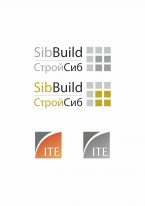   Организаторы  конференции:НОВОСИБИРСКИЙ ГОСУДАРСТВЕННЫЙ АГРАРНЫЙ УНИВЕРСИТЕТ, СИБИРСКИЙ  ГОСУДАРСТВЕННЫЙ    УНИВЕРСИТЕТ  ПУТЕЙ  СООБЩЕНИЯ,  СИБИРСКИЙ  ГОСУДАРСТВЕННЫЙ    УНИВЕРСИТЕТ  ВОДНОГО  ТРАНСПОРТА, НОВОСИБИРСКИЙ ГОСУДАРСТВЕННЫЙ АРХИТЕКТУРНО-СТРОИТЕЛЬНЫЙ УНИВЕРСИТЕТ, РОССИЙСКАЯ  АКАДЕМИЯ  ЕСТЕСТВЕННЫХ  НАУК, РОССИЙСКАЯ  АКАДЕМИЯ ПРОБЛЕМ КАЧЕСТВА,  НАУЧНО-ТЕХНИЧЕСКИЙ И ПРОИЗВОДСТВЕННЫЙ ЖУРНАЛ  «СТРОИТЕЛЬНЫЕ МАТЕРИАЛЫ» 